      МУНИЦИПАЛЬНЫЙ                                               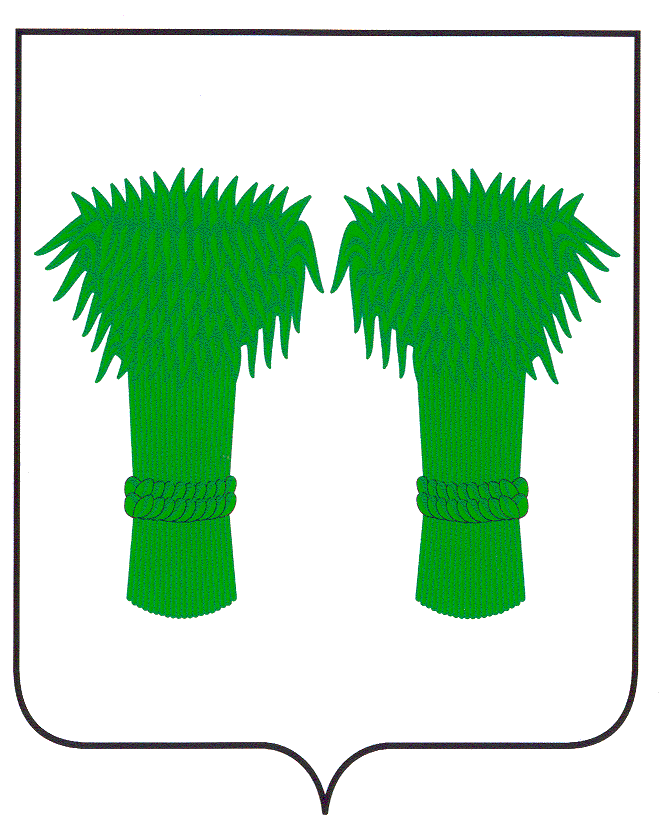   ВЕСТНИК                    информационный бюллетень                            Официальное издание районного Собрания депутатов и                                администрации Кадыйского   муниципального районаРОССИЙСКАЯ ФЕДЕРАЦИЯКОСТРОМСКАЯ ОБЛАСТЬАДМИНИСТРАЦИЯ КАДЫЙСКОГО МУНИЦИПАЛЬНОГО РАЙОНАПОСТАНОВЛЕНИЕ05  июля   2016 г.			 			                                                                 №  214О признании утратившим силу постановления от 30.06.2014 г. № 272На основании оценки эффективности, в соответствии с постановлением администрации Кадыйского муниципального района № 56 от 10 марта 2016 года «Об утверждении порядка принятия решений о разработке муниципальных программ Кадыйского муниципального района, их формирования, реализации и проведения оценки эффективности их реализации», руководствуясь  Уставом Кадыйского  муниципального района,ПОСТАНОВЛЯЮ:1. Признать утратившим силу Постановление администрации Кадыйского муниципального района от 30.06.2014года № 272 «Об утверждении муниципальной программы «Развитие  мясного и помесного скотоводства в Кадыйском  муниципальном районе на 2014-2016 годы».2. Контроль за исполнением настоящего постановления возложить на первого заместителя главы  администрации Кадыйского муниципального района, координирующего работу в области агропромышленного комплекса.3. Настоящее постановление вступает  в силу с момента  официального опубликования.Глава администрацииКадыйского муниципального района   В.В. ЗайцевРОССИЙСКАЯ ФЕДЕРАЦИЯКОСТРОМСКАЯ ОБЛАСТЬАДМИНИСТРАЦИЯ КАДЫЙСКОГО МУНИЦИПАЛЬНОГО РАЙОНАП О С Т А Н О В Л Е Н И Е«14 » июня  2016 г.				                                                                                                  № 202Об утверждении Перечня  мероприятий подпрограммы «Комплексные меры противодействиязлоупотреблению наркотиками и их незаконномуобороту» на 2016 год.	В целях реализации Указа президента РФ от 09.06.2010г. № 690 (ред. от 01.07.2014) «Об утверждении Стратегии государственной антинаркотической политики Российской Федерации до 2020 года»,  руководствуясь Уставом Кадыйского муниципального района,постановляю:1. Утвердить Перечень  мероприятий подпрограммы «Комплексные меры противодействия злоупотреблению наркотиками и их незаконному обороту в Кадыйском муниципальном районе» на 2016 год, государственной программы Костромской области «Обеспечение безопасности населения и территорий на 2015-2020 годы», утвержденной Постановлением администрации Костромской области 24.06.2014г. за №262-а2. Контроль за исполнением данного постановления возложить на заместителя главы администрации Кадыйского муниципального  района Большакова Е.Ю.3. Настоящее постановление вступает в силу со дня его опубликования.Глава администрации Кадыйского муниципального района    В.В. Зайцев                                                                                                                                                                                                                                      Приложение № 1                                                                                                                                                                                         к постановлению                                                                                                                                                                                                              администрации Кадыйского                                                                                                                                                                                                       муниципального района                                                                                                                                                                                                                       от  « 14 » июня 2016года  №  202ПЕРЕЧЕНЬмероприятий по реализации  подпрограммы «Комплексные меры противодействия злоупотреблению наркотиками и их незаконному обороту в Кадыйском муниципальном районе» на  2016 год»РОССИЙСКАЯ   ФЕДЕРАЦИЯКОСТРОМСКАЯ   ОБЛАСТЬСОБРАНИЕ   ДЕПУТАТОВ   КАДЫЙСКОГО   МУНИЦИПАЛЬНОГО   РАЙОНАР Е Ш Е Н И Е                                                                                                                                                                                                                                                                                                      06   июля  2016 года                                                                                                                                                    № 80        О внесении изменений и дополнений          в решение от 23.12.2015 года №  27         «О бюджете муниципального района         на 2016 год».                            В соответствии с Порядком формирования и использования муниципального дорожного фонда Кадыйского муниципального района, утвержденного решением Собрания депутатов Кадыйского муниципального района от 30.08.2013 года № 283 (в редакции   решения от 27.08.2015 года № 438), руководствуясь Уставом муниципального образования Кадыйский муниципальный район Костромской области,                                              Собрание депутатов решило: 1.Предоставить из средств дорожного фонда Кадыйского муниципального района Костромской области бюджету Паньковского сельского поселения субсидию на проектирование, строительство (реконструкцию), капитальный ремонт, ремонт и содержание автомобильных дорог общего пользования в размере 100,0 тыс. рублей.   2.Настоящее решение вступает в силу с момента официального опубликования.        Глава Кадыйского   муниципального района                                      Председатель    Собрания  депутатов                                                                                                                                            В.В.Зайцев                                                                                              М.В.Аристова№ п/пНаименование мероприятийНаименование мероприятийИсполнители Сроки исполненияФинансирование (тыс. руб.)          I.  Организационные и правовые меры противодействия злоупотреблению наркотическими средствами.          I.  Организационные и правовые меры противодействия злоупотреблению наркотическими средствами.          I.  Организационные и правовые меры противодействия злоупотреблению наркотическими средствами.          I.  Организационные и правовые меры противодействия злоупотреблению наркотическими средствами.1.Проведение мониторинга ситуации в сфере злоупотребления наркотическими средствами и психотропными веществами  и их незаконного оборота в Кадыйском районе в целях получения информации об основных тенденциях ее развития, оценки и результативности деятельности всех органов и организаций по данному направлениюПроведение мониторинга ситуации в сфере злоупотребления наркотическими средствами и психотропными веществами  и их незаконного оборота в Кадыйском районе в целях получения информации об основных тенденциях ее развития, оценки и результативности деятельности всех органов и организаций по данному направлению - пункт полиции № 10 МО МВД России «Макарьевский»,  - ОГБУЗ Кадыйская РББез дополнительного финансирования2.Организация и проведение обучающих семинаров и тренингов для педагогов ОУ, работников КДУ, библиотечной системы, специалистов по работе с молодежью, специалистов по соц. работе в поселениях по вопросам профилактики асоциальных проявлений среди различных групп населенияОрганизация и проведение обучающих семинаров и тренингов для педагогов ОУ, работников КДУ, библиотечной системы, специалистов по работе с молодежью, специалистов по соц. работе в поселениях по вопросам профилактики асоциальных проявлений среди различных групп населения- районный отдел образования- отдел по делам культуры, туризма, молодежи и спорта, учреждения культуры районаБез дополнительного финансирования3.Укрепление информационно – документальной базы по проблемам асоциальных проявлений в подростковой, молодежной среде и популяризации здорового образа жизниУкрепление информационно – документальной базы по проблемам асоциальных проявлений в подростковой, молодежной среде и популяризации здорового образа жизни - районный отдел образования- отдел по делам культуры, туризма, молодежи и спорта, учреждения культуры районаТекущее финансирование4.Организация и проведение информационно – пропагандистской работы в ОУ района, среди населения районаОрганизация и проведение информационно – пропагандистской работы в ОУ района, среди населения района - главы поселений- пункт полиции № 10 МО МВД России «Макарьевский»,  -ОГБУЗ Кадыйская РБ- районный отдел образованияБез дополнительного финансирования6. Приобретение спортивного оборудования и инвентаря для ФОК, укрепление материально – технической базы, поддержка, восстановление и создание спортивных площадок в школах районаПриобретение спортивного оборудования и инвентаря для ФОК, укрепление материально – технической базы, поддержка, восстановление и создание спортивных площадок в школах района - городское поселение п. Кадый, - районный отдел образованияТекущее финансирование7.Участие в областных, межрайонных конференциях, курсах по профилактике злоупотребления психоактивными веществами в подростковой среде и внедрению здоровья сберегающих технологий в учебно – воспитальном процессеУчастие в областных, межрайонных конференциях, курсах по профилактике злоупотребления психоактивными веществами в подростковой среде и внедрению здоровья сберегающих технологий в учебно – воспитальном процессе- районный отдел образования- отдел по делам культуры, туризма, молодежи и спортаБез дополнительного финансирования8.Организация методической помощи ОУ по проведению родительских собраний по профилактике злоупотребления психоактивными веществамиОрганизация методической помощи ОУ по проведению родительских собраний по профилактике злоупотребления психоактивными веществами- районный отдел образованияБез дополнительного финансирования                  II. Профилактика злоупотребления наркотическими средствами и психотропными веществами.                  II. Профилактика злоупотребления наркотическими средствами и психотропными веществами.                  II. Профилактика злоупотребления наркотическими средствами и психотропными веществами.                  II. Профилактика злоупотребления наркотическими средствами и психотропными веществами.1.Ежегодное анкетирование учащихся 9-11 классов с целью выявления их отношения к наркотическим средствам и психотропным веществамЕжегодное анкетирование учащихся 9-11 классов с целью выявления их отношения к наркотическим средствам и психотропным веществам - районный отдел образования, - руководители ОУБез дополнительного финансирования2.Организация социально – психологической  службы доверияОрганизация социально – психологической  службы доверия- районный отдел образования, - руководители ОУБез дополнительного финансирования3.Участие в областном конкурсе «Мы за здоровое будущее»Участие в областном конкурсе «Мы за здоровое будущее»- районный отдел образованияБез дополнительного финансирования4.Проведение совместных профилактических рейдов с КДН и ЗП, советами профилактики, сотрудниками ОВД, участковой службой в местах массового пребывания молодежи с целью выявления лиц, употребляющих наркотические вещества и осуществляющих сбыт наркотиковПроведение совместных профилактических рейдов с КДН и ЗП, советами профилактики, сотрудниками ОВД, участковой службой в местах массового пребывания молодежи с целью выявления лиц, употребляющих наркотические вещества и осуществляющих сбыт наркотиков - КДН и ЗП,- районный отдел образования- отдел по делам культуры, туризма, молодежи и спорта- пункт полиции № 10 МО МВД России «Макарьевский»Без дополнительного финансирования5.Организация и проведение антинаркотических мероприятий, направленных:  - на формирование у детей и подростков критического отношения к употреблению психотропных веществ;- на оптимизацию системы внутрисемейного воспитания;- пропаганду здорового образа жизни (спортивные праздники  «Папа, мама, я -  дружная семья», пробег здоровья «Спорт – против наркотиков», межпоселенческие  культурно – спортивные праздники)Организация и проведение антинаркотических мероприятий, направленных:  - на формирование у детей и подростков критического отношения к употреблению психотропных веществ;- на оптимизацию системы внутрисемейного воспитания;- пропаганду здорового образа жизни (спортивные праздники  «Папа, мама, я -  дружная семья», пробег здоровья «Спорт – против наркотиков», межпоселенческие  культурно – спортивные праздники)- пункт полиции № 10 МО МВД России «Макарьевский»,  - ОГБУЗ Кадыйская РБ, - ТО № 4 СЗН О и П, - ОГКУ Кадыйский КЦСОН,- районный отдел образования- отдел по делам культуры, туризма, молодежи и спортаБез дополнительного финансирования6.Подготовка и размещение в районной газете «Родной край» материалов по антинаркотической пропаганде Подготовка и размещение в районной газете «Родной край» материалов по антинаркотической пропаганде  - редакция газеты «Родной край»Без дополнительного финансирования7.Организация и проведение районных конкурсов, направленных на формирование у детей, подростков, молодежи и взрослого населения антинаркотического мировоззрения, здорового образа жизни и духовно – нравственной культуры- среди поселений муниципального района: на лучшую постановку (ЛТО) летнего труда и отдыха детей, подростков и молодежи- среди библиотек: по профилактике асоциальных проявлений в детской и подростково – молодежной средеОрганизация и проведение районных конкурсов, направленных на формирование у детей, подростков, молодежи и взрослого населения антинаркотического мировоззрения, здорового образа жизни и духовно – нравственной культуры- среди поселений муниципального района: на лучшую постановку (ЛТО) летнего труда и отдыха детей, подростков и молодежи- среди библиотек: по профилактике асоциальных проявлений в детской и подростково – молодежной среде- районный отдел образования- отдел по делам культуры, туризма, молодежи и спорта - главы поселенийТекущее финансированиеIII.Выявление, лечение и реабилитация лиц, потребляющих наркотические средства и психотропные  веществаIII.Выявление, лечение и реабилитация лиц, потребляющих наркотические средства и психотропные  веществаIII.Выявление, лечение и реабилитация лиц, потребляющих наркотические средства и психотропные  веществаIII.Выявление, лечение и реабилитация лиц, потребляющих наркотические средства и психотропные  вещества1.С целью исключения призыва на военную службу лиц, потребляющих наркотические средства и психотропные вещества, проводить профилактические мероприятия по выявлению и профилактике случаев немедицинского употребления наркотических средств и психотропных веществ лицами допризывного возрастаС целью исключения призыва на военную службу лиц, потребляющих наркотические средства и психотропные вещества, проводить профилактические мероприятия по выявлению и профилактике случаев немедицинского употребления наркотических средств и психотропных веществ лицами допризывного возраста- пункт полиции № 10 МО МВД России «Макарьевский»,  - ОГБУЗ Кадыйская РБ,- КДН и ЗПБез дополнительного финансирования                            Информационный бюллетень выходит не реже 1 раза в квартал.                            Тираж 10 экземпляров.                            Учредители: Собрание депутатов и администрация Кадыйского муниципального района.                        Адрес: 157980 Костромская область п. Кадый  ул. Центральная д. 3; тел./факс (49442) 3-40-08 .                                                                                                                                              